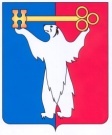 АДМИНИСТРАЦИЯ ГОРОДА НОРИЛЬСКАКРАСНОЯРСКОГО КРАЯПОСТАНОВЛЕНИЕ05.10.2017                                             г. Норильск                                                  № 423О внесении изменений в отдельные правовые актыАдминистрации города НорильскаВ связи с изменением структуры органов местного самоуправления муниципального образования город Норильск,ПОСТАНОВЛЯЮ:1. Внести в Административный регламент предоставления муниципальной услуги по предоставлению информации о порядке предоставления жилищно-коммунальных услуг населению, утвержденный Постановлением Администрации города Норильска от 08.05.2014 № 273 (далее по тексту – Административный регламент № 273) следующие изменения:1.1. по всему тексту Административного регламента № 273 слова «заместитель Руководителя Администрации» в соответствующих падежах заменить словами «заместитель Главы» в соответствующих падежах;1.2. по всему тексту Административного регламента № 273 слова «Руководитель Администрации» в соответствующих падежах заменить словом «Глава» в соответствующих падежах.2. Внести в Административный регламент предоставления муниципальной услуги по признанию помещений пригодными (непригодными) для проживания, утвержденный Постановлением Администрации города Норильска от 13.09.2013             № 409 (далее по тексту – Административный регламент № 409) следующие изменения:2.1. по всему тексту Административного регламента № 409 слова «заместитель Руководителя Администрации» в соответствующих падежах заменить словами «заместитель Главы» в соответствующих падежах;2.2. по всему тексту Административного регламента № 409 слова «Руководитель Администрации», «руководитель Администрации» в соответствующих падежах заменить словом «Глава» в соответствующих падежах;2.3. в пунктах 3.1 и 3.4 Административного регламента № 409 слова «Администрацией города Норильска» исключить; 2.4. в пунктах 5.1, 5.9 Административного регламента № 409 слова «и градостроительству» исключить. 3. Опубликовать настоящее постановление в газете «Заполярная правда» и разместить его на официальном сайте муниципального образования город Норильск.4. Настоящее постановление вступает в силу со дня официального опубликования в газете «Заполярная правда».Глава города Норильска                                                                                 Р.В. Ахметчин